1. Single Sign-on (SSO) from QHN Results to Colorado Specialty CareConnect (CSCC) eConsult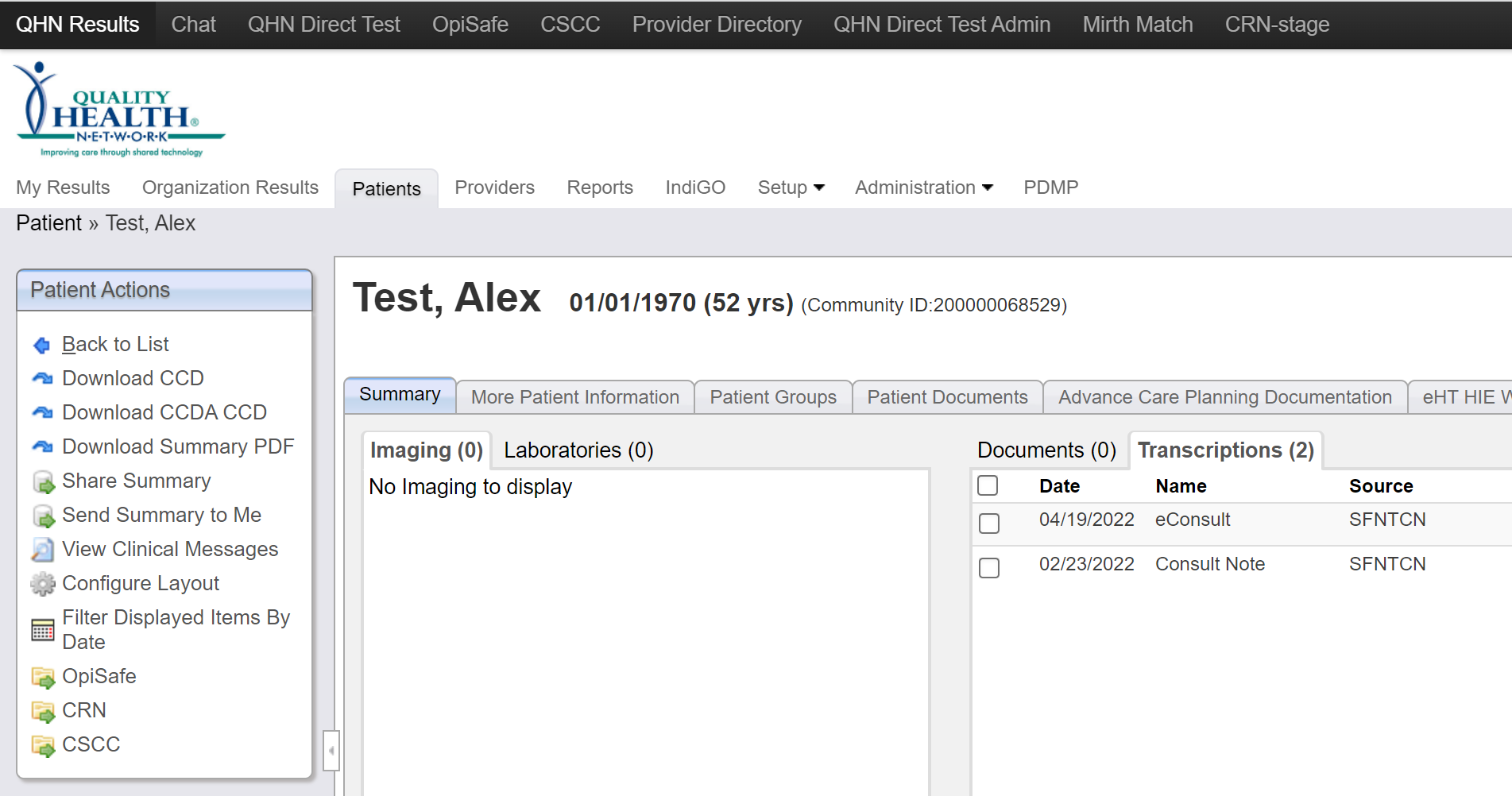  CSCC Landing Page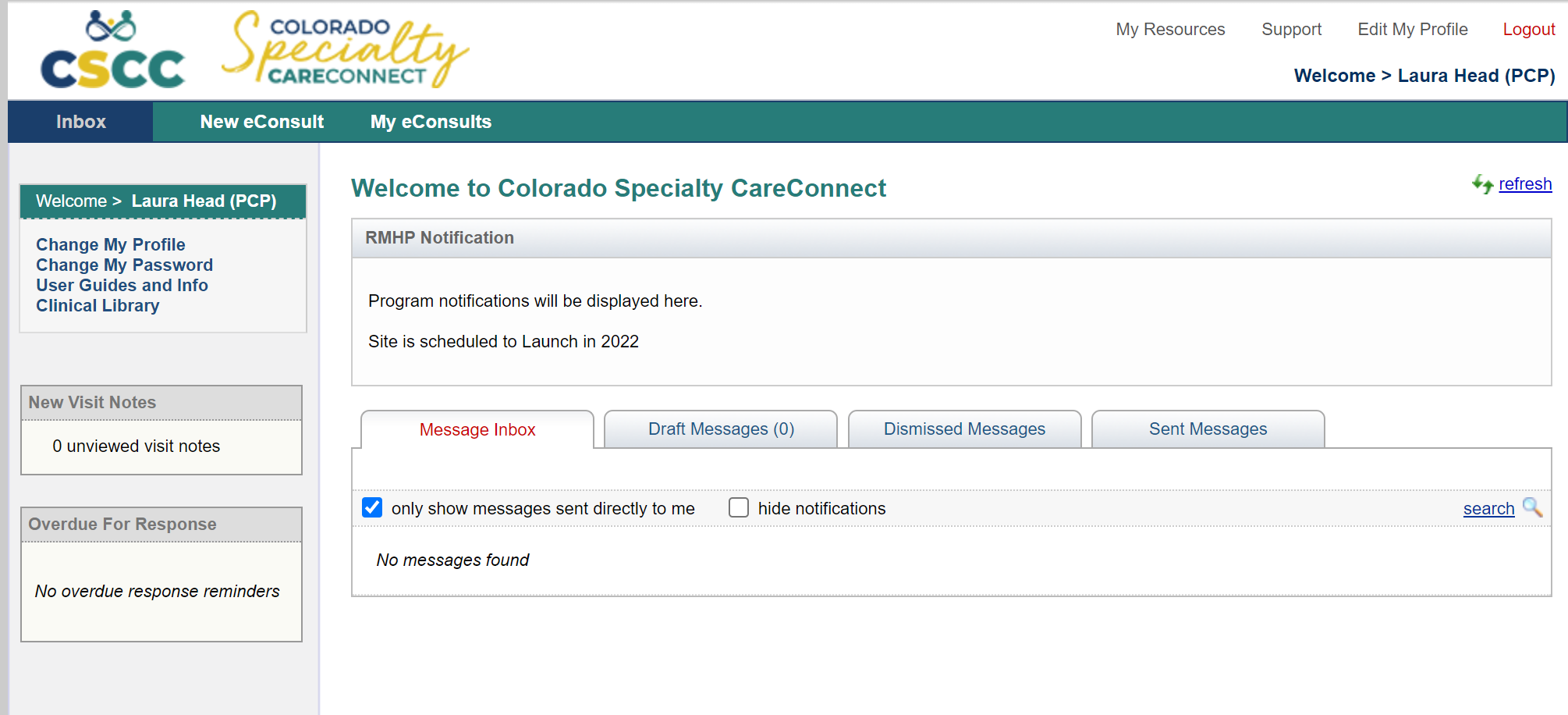 NOTE: if the patient is not eligible for an eConsult you will get the following message.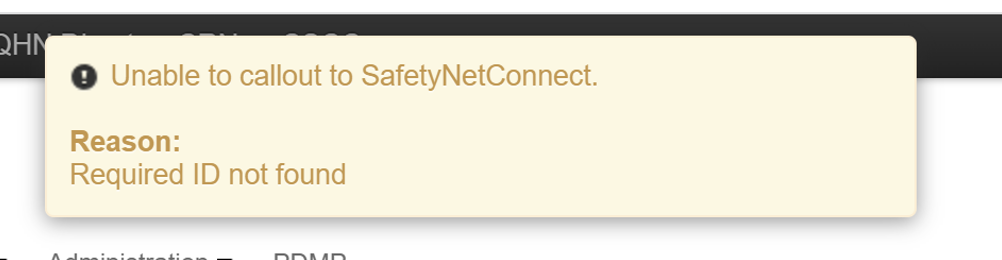 CSCC Landing Page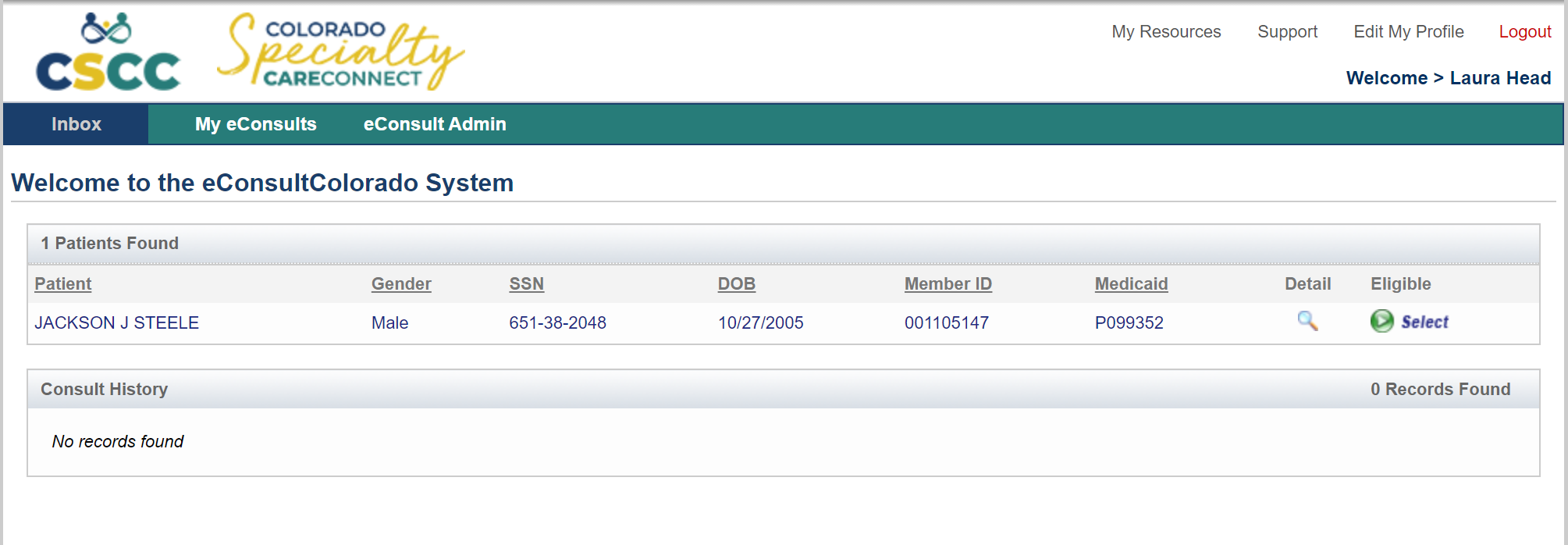 Logout and close browser window when leaving CSCC 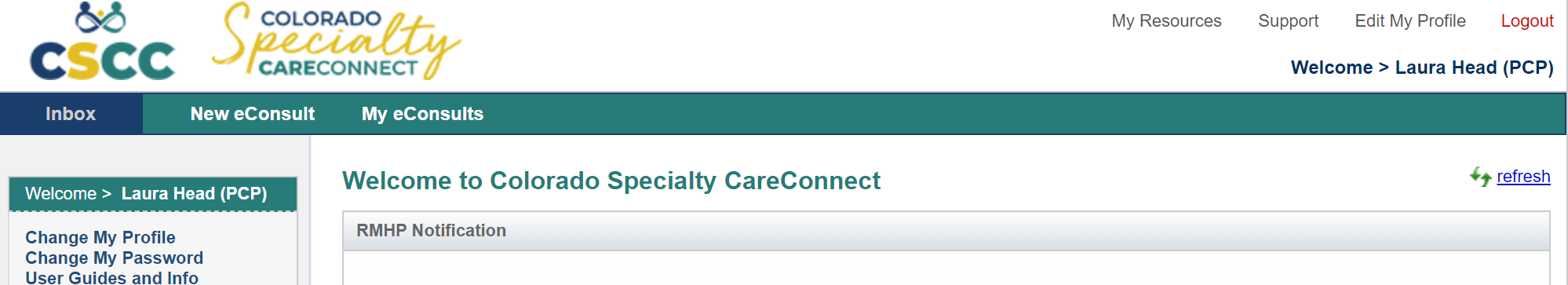 2.  Save this website as a favorite in your browser: https://econsultcolorado.com/mm/main/apps/index.mpl3.  Add this website to your favorites on your smartphone browser (safari or google)https://econsultcolorado.com/mm/main/apps/index.mpl